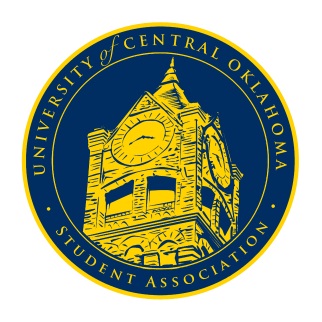       University of Central Oklahoma   Student Association9th Meeting, Fall Session of the 24th LegislatureVirtual Meeting via ZoomNovember 9th. 2020 4:00 PMCall to Order(Begins the meeting, includes opening customs and procedures)Pledge of AllegianceRoll CallThe meeting was called to order at 4:02pmApproval of the Minutes(This approves the secretary’s record keeping of the last meeting)
Special Orders(Formalities or Proceedings not according to law or custom)Items to be Considered(Business to be seen today)CB20-102Chairman De Shannon presented CB20-102, co-authored by Secretary DeLauren Diaz. Shannon spoke for 2 minutes and 37 seconds, leaving 2 minutes and 23 seconds for debate. Senator Arvizo questioned the reasoning as to why the bill had not been seen by the Ways and Means committee despite them being listed as the reviewing committee. Shannon clarified that the bill is regarding a procedural update and was approved by the Student Activity Fees financial manager. Senator Owens motioned that the bill be tabled until it could be reviewed by the Ways and Means committee.New Business(New legislation to be sent to committee)Committee Updates from Committee ChairmenWays and Means Chairman Hannah Scarberry updated that the application for organizations to apply for funding was in its final stages of being approved and that committee meetings should pick up soon and that the main issues with it right now have to do with glitches in the UCORE system. No major updates were presented by the A.R.T. committee. Campus Development Chairmen Josh Chao updated that they are working with different campus directors to be able to expand the versatility of meal swipes for more campus locations and they have sent out opinion surveys to students in order to gather information on students’ perceptions about the dining locations on campus. Diversity and Inclusion Chairmen Raegan Griffin updated that they have met with several leaders on campus in regards to pushing for more diversity initiatives on campus and that they have pushed the unity walk until the spring semester. Public Relations Chairman Callie Hambrick stated that they were waiting on headshots to be returned from this semester’s and last fall semester’s photoshoot and that those who did not get a headshot may have to wait until next semester for another opportunity. She also stated that the UCOSA Facebook page is under construction and that more Instagram content is being created in order to bring info to congress. A Poll will be sent out in order to find out where UCOSA can improve. Finally, Academic Affairs Chairman Diallo Foster updated that they have been meeting with campus directors to push for the Pass/No Pass option and that they have been able to reach out to the Faculty and Staff Senate president in regard to the issue and that OSGA is forwarding that bill to the board of reagents and all university presidents.Student Concerns (Open forum for any student to address concerns to the UCO Student Congress)Residents’ Hall Association treasurer Emilie Stufflebeam raised housing concerns over RHA wanting to work more cohesively in order to make sure all student concerns are heard. Senator Farias raised concerns over there being no lights in the east staircase entrance to the first floor of the Nigh and proposed that lights be installed. The issue was sent to the CD committee. DI Vice Chairman Hammond raised concerns over some students were not wearing masks on campus and there is little to no accountability. Senator Harlow clarified that professors cannot always see students to call them out and that the reporting system does not always work as the photos can be seen as a privacy issue. Advisor Cole Stanley suggested that, in those cases, student should bring up the issue to the department chair.Announcements(General Announcements)Senator Farias announced Native American Student Association’s mental health panel on Tuesday, November 10th, 2020 at 12:30 via zoom. DI Chairman Griffin announced Excersise Science club’s weekly walk taking place Wednesdays at noon that can be viewed on their Instagram live feed. DI Vice Chairman Hammond announced that the Black Student association would be having their Thanksgiving dinner on November 17th from 6pm to 8pm in the Nigh Ballrooms. W.A.M vice chairman Byfield announced that November 11th is Bronchothon registration push day. Senator Loveless announced that the student alumni association mentor program is in need of mentees and that applications can be found on UCORE. Finally, Chairman Shannon announced that the last congressional session of the semester will be on November 23rd and that the Vote of No Confidence will be taking place during this session.Adjournment(End of meeting, must be motioned and seconded)The meeting was adjourned at 4:43pm. The next meeting will be held on Monday, November 16th, 2020 at 4pm via zoom.